 СОГЛАСОВАНО                                                               УТВЕРЖДАЮКуратор по летней оздоровительной                         Директор МОБУ СОШ д. Восточныйработе, инспектор отдела образования                     МР Мелеузовский район РБ                   _____________ Ж. Н. Гаиткулова                              __________  Р. М. ИсанбаевПРОГРАММАоздоровительного центра дневного пребывания «Добрые пчелки»при филиале МОБУ СОШ д. Восточный МР Мелеузовский район РБ –основной общеобразовательной школе села Александровка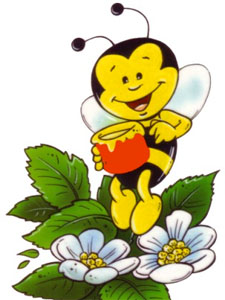 Программа рассчитана на детей 7-14 лет Срок реализации программы – 21 дней 2013 гИнформационная карта программыАналитический  раздел  программыЦелесообразность программы раскрывается во всех аспектах образовательного процесса – воспитании, обучении, развитии, привитии трудолюбия. Новизна программы прослеживается в широком приобщении детей к разнообразному социальному опыту, созданию в лагере стиля отношений сотрудничества, содружества, сотворчества, участия детей в управлении детским оздоровительным лагерем.Обязательным является вовлечение в лагерь трудных детей, детей – сирот, опекаемых, ребят из многодетных  и малообеспеченных семей. Данная программа  носит  кратковременный  характер,  рассчитана  на  21 день.Этапы реализации программы.Подготовительный этап.Этот этап характеризуется тем, что за 2 месяца до открытия пришкольного летнего оздоровительного лагеря начинается подготовка к летнему сезону. Деятельностью этого этапа является: Семинар-совещание  руководителей  школьных  оздоровительных  лагерей  «Организация  отдыха, оздоровления  и  занятости  детей  и  подростков  в  Мелеузовском районе  летом  2014 года» Постановление главы Мелеузовского  муниципального района «Об организации и обеспечении отдыха, оздоровления и занятости детей в 2014 году».Учёба  руководителей, воспитателей  и  работников  пищеблока  «Гигиенические  требования  к  устройству, содержанию  и  организации  режима  в  оздоровительных  учреждениях  с  дневным  пребыванием  во  время  каникул»  На  заседании  педагогического  совета  школы  рассмотрен  вопрос  о  работе  летнего  оздоровительного  лагеря  с  дневным  пребыванием  детейС  педагогическими  работниками  разработана  программа  лагеря  и  проведена  учёба  по  изучению:А) методической  литературы;Б) нормативных  документов: *  ФЗ  «О  санитарно- эпидемиологическом  благополучии  населения  № 52-ФЗ  от  30  марта  1999  года * Временное  положение  об  оздоровительном  лагере  учащихся  с  дневным  пребыванием  (приложение  2  к  приказу  Минобразования  РСФСР  от  7  мая  1991  года, № 139). * Организационно-методические  рекомендации  по  охране  здоровья  детей  и  профилактике  травматизма  (приказ  департамента  здравоохранения  от  25. 03. 2003  года, № 160  «О  мерах  по  организации  отдыха, оздоровления  и  занятости  детей  в  возрасте  до  18  лет»). * Инструктаж  по  технике  пожарной  безопасности  в  весеннее-летний  период   * Учёба  по  эвакуации  детей  на  случай  пожара   * Инструктаж  работников  лагеря  по  охране  жизни  и  здоровья  детей                   Организационный этап смены.  Этот период короткий по количеству дней, всего лишь 2-3 дня.Основной деятельностью этого этапа является:встреча детей, проведение диагностики по выявлению лидерских, организаторских и творческих способностей;запуск подпрограммы «Башкирское пчеловодство»;формирование органов самоуправления, знакомство с правилами жизнедеятельности лагеря.                   Основной этап сменыОсновной деятельностью этого этапа является:реализация основной идеи смены;вовлечение детей и подростков в различные виды коллективно- творческих дел;трудовые дела.                      Заключительный этап смены. Основной идеей этого этапа является: подведение итогов смены;анализ предложений детьми, родителями, педагогами, внесенными по деятельности летнего оздоровительного лагеря в будущем,сдача документации в Отдел  образования,участие в районной конференции исследовательских работ,участие в конкурсе «Лучший лагерь Башкортостана».  Коллектив оздоровительного лагеря  с дневным пребыванием «Добрые пчёлки» ставит перед собой цель: создание условий для качественного отдыха и оздоровления детей и подростков, создание педагогической воспитательной сред, способствующей раскрытию и развитию интеллектуального, физического, творческого потенциала детей, организация  такого  воспитательного  пространства, в  котором  возможно  выявить  самоценность  каждого  ребёнка.          Базовое содержание воспитания – классическое, ориентированное на ознакомление с отечественной культурой и историей, формирование  творческой индивидуальности, развитие эстетической культуры личности.Приоритеты отдаются трудовому, патриотическому, спортивно-оздоровительному, нравственно-эстетическому направлению, творческому. ТрудовоеОдно  из  главнейших  качеств, которое  мы  должны  воспитать  в  детях, - это  любовь  к  труду, уважение  к  людям  труда, готовность  трудиться  в  одной  из  сфер  общественного  производства. Труд  должен  стать  жизненной  потребностью  подрастающего  гражданина  России.Формировать  сельскохозяйственные умения и навыки у учащихся. Помочь приобрести навыки культуры труда. Научить пользоваться справочной литературой, составлять план и работать по нему. Научить правильно аккуратно вести записи в дневниках наблюдения и журналов опытов, оформлять отчет, делать сообщения о выполняемых наблюдениях и опытах. Научить учащихся  бережному отношению к земле, прививать любовь и заботу к родной природе. Привить учащимся понимание о необходимости постоянно охранять природу, разумно использовать ее дары и приумножать ее богатства. ПатриотическоеЭто направление включает в себя все мероприятия, носящие патриотический, исторический и культурный характер. Мероприятия этого направления должны воспитывать в детях патриотизм, любовь к родному краю, чувство гордости за свою РодинуСпортивно-оздоровительное В это направление входят мероприятия общелагерного характера, пропагандирующий здоровый образ жизни. Разрабатываются и проводятся различные встречи, экскурсии, соревнования, конкурсные программы по физической культуре, ОБЖ, противопожарной безопасности, правилам дорожного движения, по оказанию первой медицинской помощи. С помощью спорта и физкультуры в лагере решаются задачи физического воспитания: укрепление здоровья, физическое развитие детей. Творчески подходя к делу, можно разнообразить, сделать увлекательной  самую обыкновенную утреннюю гимнастику.        Нравственно-эстетическоеЭто направление отражает в себе нравственное и эстетическое воспитание детей. Различные мероприятия этого направления должны способствовать развитию у детей чувства ответственности, надежности, честности, заботливости и уважения по отношению к себе, к другим людям и к порученному делу, а также чувства прекрасного, бережного отношения к природе.ТворческоеЭто одно из важных направлений программы. Оно должно способствовать творческому развитию детей и их  инициативе. Необходимо создать все условия в лагере для реализации этого направления, т.к. мероприятия этого направления  благоприятствуют самореализации, самосовершенствованию и социализации ребенка в жизни. Все мероприятия этого направления носят практический характер.Нет лучше формы приобщения ребенка к познанию, чем игра. Во-первых, игра выступает как самостоятельная творческая деятельность образования, воспитания, обучения, позволяющая детям приобрести знания, умения, навыки, развивать у них намеченные качества и способности (для этой цели используются игры дидактические, познавательные, интеллектуально-развивающие, подвижные, ролевые и др.)Во-вторых, это форма общения взрослых и детей, способ воспитательного воздействия на личность и коллектив.В-третьих – метод стимулирования интереса и творчества активности детей в других видах деятельности.В-четвертых, игра - это способ создать эмоционально-эстетический фон жизнедеятельности  детского коллектива.Принципы организации летнего отдыха и занятости школьников:принцип природосообразности - учет возрастных особенностей, половых различий, индивидуальных потребностей при определении форм летнего отдыха;принцип успеха и поддержки – создание условий добровольности и выбора - предоставление ребенку возможности  выбора формы летнего отдыха и занятости, исходя из его личных потребностей и интересов, в соответствии с собственным желанием.принцип максимизации  ресурсов означает, что в ходе подготовки и реализации программы будут использованы все возможности (материально-технические, кадровые, финансовые, психолого-педагогические и др.) для наиболее успешного (оптимального решения поставленных задач).Принципы самореализации детей в условиях лагеря предусматривает: осознание ими целей и перспектив предполагаемых видов деятельности; добровольность включения подростков в ту или иную деятельность, учёт возрастных и индивидуальных особенностей; создание ситуации успеха; поощрение достигнутого.Принцип включенности подростков в социально значимые отношения предусматривает: обеспечение гарантии свободного выбора деятельности и права на информацию; создание возможностей переключения с одного вида деятельности на другой в рамках смены или дня; предоставление возможности и право отстаивать своё мнение.Принцип взаимосвязи педагогического управления и детского самоуправления предусматривает: приобретение опыта организации коллективной деятельности и самоорганизации в ней; защиту каждого члена коллектива от негативных проявлений и вредных привычек, создание ситуаций, требующих принятия коллективного решения; формирование чувства ответственности за принятое решение, за свои поступки и действия.Принцип сочетания воспитательных и образовательных мероприятий с трудовой деятельностью детей предусматривает: режим дня, обеспечивающий разумное сочетание всех видов деятельности, взаимосвязь всех мероприятий в рамках тематического дня; активное участие детей во всех видах деятельности. Принцип расширения индивидуального экологического пространства. В соответствии с этим принципом основные экологические понятия, экологические проблемы рассматриваются на уровне конкретного человека, группы людей, их ближайшего окружения, на уровне села, района, страны и всей планеты.Методы реализации программы:Методы оздоровления:- витаминизация;- закаливание;- утренняя гимнастика;- спортивные занятия и соревнования;- беседы по гигиеническому воспитанию и профилактике травматизма.Методы воспитания:            - убеждение;             - поощрение;            - личный пример;            - вовлечение каждого в деятельность;            - самоуправление.Методами образования:   - словесные методы (объяснение, беседа, рассказ, диалог).   -  экскурсий.   - игра (игры развивающие, познавательные, подвижные, сюжетно-ролевые, народные, игры на развитие внимания, памяти, воображения, настольные, деловые игры).   - Проектно-конструкторские методы ( разработка проектов, программ, сценариев праздников, моделирование ситуации, создание творческих работ).      - практическая работа( упражнения, тренинги, учебно-исследовательская деятельность, камеральная обработка собранных материалов).   - наблюдения (запись наблюдений).Методы трудового воспитания:- упражнение,- убеждение,- воспитывающие ситуации,- стимулирование деятельности и поведения,- личный пример и пример родителей,- наблюдение,- исследования и опыты.Методы опытнической работы:1.Словесные методы: рассказ, объяснение, беседа,  устный и письменные инструктажи.2.Наглядные методы: демонстрирование изучаемых объектов и их изображений (моделей, таблиц, схем и др.), трудового процесса и его компонентов.3.Методы самостоятельной работы школьников: упражнения, практические работы, наблюдения, самостоятельная работа с учебно-технической литературой, конструирование и др.4.Методы проверки знаний, навыков и умений: устный и письменный опрос, выполнение практических заданий и квалификационных пробных работ.Условия реализации программы.Нормативно-правовые условия:Конвенция о правах ребенка, ООН, 1991г.;Всемирная Декларация об обеспечении выживания, защиты и развития детей 30.09.1990г.;Конституции РФ;Закон «Об образовании РФ»; Федерального закона «Об основных гарантиях прав ребенка в Российской Федерации» от 24.07.98 г. № 124-Ф3;Положение о лагере дневного пребывания.Санитарно – эпидемиологического заключение;Правила внутреннего распорядка центра дневного пребывания «Добрые пчелки»;Правила по технике безопасности, пожарной безопасности;Рекомендации по профилактике детского травматизма, предупреждению несчастных случаев с детьми в оздоровительном учреждении;Инструкции по организации и проведению туристических походов и экскурсий;Должностные инструкции работников;Акт приемки центра дневного пребывания «Добрые пчелки»;План работы.  2. Материально-техническое обеспечение.Выбор оптимальных условий и площадок для проведения различных мероприятий.Материалы для оформления и творчества детей.Наличие канцелярских принадлежностей.Аудиоматериалы и видеотехника.          3.  Кадровые условия.В соответствии со штатным расписанием в реализации программы участвуют:4.Методические условия:Наличие программы лагеря, плана-сетки.Должностные инструкции всех участников процесса.Проведение установочного семинара для всех работающих в течение лагерной смены.Подбор методических разработок в соответствии с планом работы.Разработка системы отслеживания результатов и подведения итогов.5.Педагогические условия.Отбор педагогических средств с учетом возрастных и индивидуальных особенностей,         способствующих успешной самореализации детей.Организация различных видов деятельности.Добровольность включения детей в организацию жизни лагеря.Создание ситуации успеха.Систематическое информирование о результатах прожитого дня.Организация различных видов стимулирования.6.Диагностика.7.Формы организации деятельности по реализации программы:Приоритетные ценностные ориентиры могут быть достигнуты при соблюдении следующих условий:обеспечение разнообразия различных видов деятельности в ходе функционирования деятельности оздоровительного лагеря;организация социально-значимой деятельности, благоприятствующей обогащению личного ценностного опыта ребенка и его социализации;обеспечение безопасности жизнедеятельности участников городского оздоровительного лагеря;поддержка творчества и инициативы детей и подростков;развитие самостоятельности, самоуправленческих умений  воспитанников.Ведущими ценностями в условиях организации отдыха и занятости детей и подростков  в летний период являются:физическое оздоровление школьниковсохранение и укрепление эмоционально-психологического  здоровья воспитанниковразвитие интеллектуальной сферы, творческого потенциала детей и подростковсодействие социализации учеников через организацию и проведение социальных проб.Задачи программы:вовлечь  ребят  в  весёлую, творческую  коллективную  деятельность по  организации  жизнедеятельности  всего  лагеря.обеспечить  детские  свободы  и  детские  права.создать  условия  для  самоорганизации  детских  коллективов.  содействовать максимальной включенности участников детского оздоровительного лагеря дневного пребывания в построении своей пространственно-предметной среды; решению коммуникативных проблем воспитанников.сохранение и укрепление здоровья детейвоспитание трудолюбия и самостоятельности, формирование и закрепление необходимых навыков самообслуживания, бережного отношения к общественной собственности, участие в общественно полезном труде.привитие навыков бережного отношения к зелёным насаждениям. формировать сельскохозяйственные умения и навыки у обучающихсяобеспечить предупреждение детского дорожно-транспортного травматизма в летний период через систему мероприятий в рамках организуемых летним оздоровительным лагерем. Прогнозируемый результат:1)обеспечение непрерывности процесса обучения и воспитания; оздоровление  и  физическое  развитие  участников  смены;участие школьников, посещающих детский оздоровительный лагерь дневного пребывания при школе, в построении своей пространственно-предметной среды; уменьшение процента детей, участников детской площадки, имеющих проблемы в общении со сверстниками.обеспечение безопасности жизни и здоровья детей и подростков в ходе реализации программы; отсутствие случаев детского дорожно-транспортного травматизма.формирование  культуры  общения  среди  детей, навыков  взаимодействия  друг  с  другом, активное  обогащение  личности.поиск  наиболее  эффективных  путей  совершенствования  разнообразной  и  интересной  жизнедеятельности  временных  детских  коллективов.Программа рассчитана на  детей 7-12 летСрок реализации  - 21 дней.Смена  делится  на  три  периода: организационный, основной, заключительный.Деятельность по реализации программы летнего оздоровительного лагеря «Пчёлка» с дневным пребыванием детей.Особенности организации деятельности.1.  Интерес.Как бы замечательно ни была организована жизнь лагеря с точки зрения взрослых, она может не дать желаемого результата лишь по одной причине: если не будут учтены желания и любимые развлечения детей.2. Взаимоотношения.Непростые задачи, стоящие перед лагерем, можно успешно решить только в том случае, если организаторам удается создать в нем благоприятный микро- и макроклимат, в основе которого лежат доброжелательные отношения ребенка со взрослыми и сверстниками.Ребенок-центр внимания и главный объект лагеря – должен  быть уверен, что его защищает в случае обиды, оградят от произвола, от непредвиденных обстоятельств. Живя в коллективе, ребенок  должен иметь право и принадлежать себе самому, и вместе с тем ощущать радость от своей причастности к коллективу.Каждому отряду предоставить право выбрать свою символику, ритуалы, форму управления и распределения обязанностей с учетом пожелания и интересов детей.Данная программа определяет перечень основных направлений в воспитательном и образовательном процессе и форм организации отдыха детей. Особенностью настоящей программы выражается в следующем:- практической направленности;- кратковременной деятельности;- возможность увидеть результаты.Деятельность самоуправления лагеря.Самоуправление – специфическая  организация  коллективной  деятельности, целью  которой  является  саморазвитие  личности.Ученическое самоуправление в лагере – это демократическая форма организации жизнедеятельности ученического коллектива, обеспечивающая развитие самостоятельности  учащихся;оптимальное решение повседневных задач с учетом интересов детей;подготовку к будущему выполнению обязанности по участию в руководстве государственными и общественными делами, т. е. приобретение каждым ребёнком знаний, умений и навыков управленческой деятельности.Функции  самоуправления  в  лагере:адаптационная  (обеспечение  личности  некоторой  гармонией  взаимоотношений  в  коллективе);интегративная  (сочетание  коллективных  и  индивидуальных  видов  деятельности; объединение  детей  и  педагогов; объединение  культурных  норм  различных  наук);рефлексия  и  прогнозирование  (определение  перспектив  на  основе  диагностики);ввод  в  управленческую  культуру.Общий сбор – высший законодательный орган смены. Принимает решения, касающиеся жизнедеятельности всех участников лагеря. Собирается 1 раз в неделю.Совет лагеря – детский, исполнительный орган самоуправления, состоящий из представителей детского коллектива. Собирается 1 раз в день, подводит итоги дня, осуществляется обмен информацией, занимается подготовкой общих КТД, контролирует работу отрядов в течение дня.  Информбюро – собирает информацию о жизнедеятельности отрядов, выпускает газеты, разрабатывает оформление мероприятий.Совет «Здоровье» - организует утреннюю зарядку, спортивные соревнования и мероприятия. Творческие микрогруппы – временные детские объединения, которые разрабатывают и организуют различные конкурсные программы, праздники и т.д.КАЛЕНДАРНЫЙ ПЛАН РАБОТЫ  ЛАГЕРЯ ДНЕВНОГО ПРЕБЫВАНИЯ «ДОБРЫЕ ПЧЕЛКИ» при ООШ  с. АЛЕКСАНДРОВКА МУНИЦИПАЛЬНОГО РАЙОНА  МЕЛЕУЗОВСКИЙ РАЙОН   РЕСПУБЛИКИ БАШКОРТОСТАНС 01. 06. 2013 ПО 21. 06. 2013 ГОДА.Тематика минуток здоровья:«Друзья Мойдодыра и наше здоровье»«Как поднять настроение» «Наркотики и их жертвы».«Правильное питание»«Осанка-основа красивой походки».«Твой режим дня на каникулах»«Путешествие в страну Витаминию»«Солнечный ожог. Первая помощь при ожоге»«Как ухаживать за кожей лица, рук».« Влияние физической культуры на организм»«Безопасность на воде».«Как ухаживать за зубами.»«Как вести себя в лесу»«Мой рост и мой вес»«О вреде курения»«Если хочешь быть здоровым –закаляйся».«Гигиена в доме» «Здоровье в порядке – спасибо зарядке!»«Как снять усталость с ног»«Чистота – залог здоровья!» «Как беречь глаза»       УТВЕРЖДАЮ                                                                        СОГЛАСОВАНО  Начальник центра дневного                                             Директор МОБУ СОШ д. Восточныйпребывания «Добрые пчелки»                                         _________ Р. М. Исанбаев                             _________ Т. П. Елистратова                                               «   __  »   ___________  2013 г  ГРАФИК   РАБОТЫсотрудников центра дневного пребывания «Добрые пчелки»с 01.06.13. по 21.06.13.Согласова                                                                    УтверждаюДиректор МОБУ  СОШ д. Восточный                           Начальник ЦДП «Добрые пчелки»МР  Мелеузовский район РБ                                          ООШ с. Александровка                           _____________ Р. М. Исанбаев                                      _________   Т. П. Елистратова10 апреля   2013 г.                                                            10 апреля  2013 гРежим дня 
центра дневного пребывания при филиале  МОБУ СОШ д. Восточный муниципального района Мелеузовский район РБ – ООШ с. Александровка1. Приход дежурных воспитателей	                                  08.15–08.302. Прием детей	08.30–08.353. Зарядка	08.35–08.454. Линейка	08.45–09.005. Завтрак	09.15–10.006. Организация и проведение коллективных творческих дел, прогулки,       оздоровительные процедуры	10.00–13.007. Обед	12.00–13.008. Свободная деятельность по интересам…………………...13.00–14.15.9. Подведение итогов дня, уход домой………………….…..14.15.-14.30.Закон хозяина.Лагерь - наш дом, мы хозяева в нем. Чистота, порядок, уют и покой зависят, прежде всего, от нас.Закон точности.Время дорого у нас, берегите каждый час. Каждое дело должно начинаться и заканчиваться вовремя.Не заставляй ждать себя и не беспокой напрасно других.Закон поднятых рук.Наверху увидел руки – в зале тишина, ни звука.                                    Каждый в ответе за то, что с ним происходит.Помни, что о тебе заботятся, хотят видеть в твоих поступках только хорошее. Сначала подумай, потом действуй. Не стесняйся спросить совета.                                         Верь в себя и свои силы.Найди занятие по душе. Продемонстрируй все свои таланты и способности.Закон дружбы. Один за всех и все за одного! За друзей стой горой!\Система внешних контактов лагеряСистема контроля и оценки результативности реализации программы Управление программой осуществляется в виде предварительного, текущего и заключительного контроля. Для исполнения контроля создается комиссия в составе:начальник лагеря; фельдшер Александровского ФАПа; представителя Санэпиднадзора;представителя пожарной части ОГПС;представители отдела образования Администрации муниципального района Мелеузовский район РБ.Перед открытием лагеря проверяется наличие и исправность инвентаря, состояние  водопровода, канализации, ограждений, соответствие их нормам эксплуатации, пригодность  питьевой воды, готовность пищеблока, соответствие его нормам СаНПиН, на видных местах вывешиваются плакаты, инструкции по безопасному выполнению отдельных работ, проведению мероприятий. В ходе работы программы осуществляется текущий контроль – выполнение всех требований (методических, санитарно – гигиенических) при проведении занятий, игр, мероприятий, четкое соблюдение плана мероприятий. Прием лагеря к началу оздоровительного сезона межведомственной комиссией.По окончанию смены происходит комплексная оценка результатов, насколько конечный результат совпадает с ожидаемым. Организуя разнообразную и по формам, и по содержанию деятельность, педагогический коллектив создаёт условия для того, чтобы как можно больше положительных качеств ребят проявлялось, активизировалось и развивалось.Литература: Атлас Республики Башкортостан. – Уфа, 1992.Вахитов Р. Пчелы и люди. - Уфа, "Китап",1992.Петров Е.М. Бортевая пчела.- Уфа, "Китап", 1983Приусадебное пчеловодство. Уфа, "Китап", 1978//Учитель Башкортостана  № 3, 2004 г./Аргументы и факты. Башкортостан.  № 34,2006 г.\Афанасьев С.П. Коморин С.В. - Что делать с детьми в загородном лагере, - М.: 2009 г\Титов С.В. Здравствуй, лето! - Волгоград, Учитель, 2007 г.\Шмаков С.А. Игры-шутки, игры-минутки. М., 2009гРуденко В.И. Лучшие сценарии для летнего лагеря. Настольная книга воспитателя и вожатого. - Ростов-на-Дону: Феникс, 2005. - 192 с. - (Школа радости)\Ежова Н.В. Лето, ах, лето! Праздники, развлечения, конкурсы при организации досуга в детских оздоровительных центрах. - Ростов-на-Дону: Феникс, 2004. - 224 с. и цв. илл. Губина Е. А. Летний оздоровительный лагерь (нормативно-правовая база). -Волгоград: издательство « Учитель», 2006 Материалы журналов « ПедСовет»  2005-2013 г. Соколова Н. В. Лето, каникулы – путь к успеху: сборник программ и игр для детей и подростков в условиях детского оздоровительного лагеря, - О.: «Детство», 2009 г.Титов С.В. Здравствуй, лето! - Волгоград, Учитель, 2007 г.Шмаков С.А. Игры-шутки, игры-минутки. М., 2009 Электронные материалыПортал «Вожатый.ру» www.vozhatyi.ruСайт «Планерочка» www.planerochka.ruГазета «Путь Октября» //Режим доступа: http://put-okt.ru\http://dramateshka.ru/index.php/summer-camp/1537-scenariyj-dlya-letnego-lagerya-leto-krasnoe-prishlo-radostj-lyudyam-prineslo#ixzz2RIdV7nWf1Полное название программыПрограмма  «Добрые пчелки» лагеря с дневным  пребыванием при ООШ с. Александровка2Цель программыОрганизация отдыха и оздоровления учащихся школы в летний период. Накопление фактических знаний и умений о биологии пчел и пчеловодстве.3ЗадачиПривитие навыков здорового образа жизни. Укрепление здоровья, содействие полноценному физическому и психическому развитию.Приобщение ребят к творческим видам деятельности, развитие творческого мышления.Развитие и укрепление связей школы, семьи, учреждений  культуры и др.Дать знания по биологии пчел, их разведению и содержанию. Развивать у школьников интерес к пчеловодству. Способствовать развитию самостоятельности в формировании навыков в работе с пчелами. Воспитывать любовь к природе. Помочь в профессиональном самоопределении учащихся.4Направление деятельностиДанная программа по своей направленности является комплексной, т. е. включает в себя разноплановую деятельность, объединяет различные направления оздоровления, отдыха и воспитания детей в условиях лагеря с дневным  пребыванием.5Краткое содержание программыПрограмма содержит: пакет нормативно-правовых документов; мероприятия, реализующие Программу; ожидаемые результаты и условия реализации; приложения.6Автор программыЕлистратова Т.П7Муниципальное образовательное учреждение, представившее программу,кадры.Филиал муниципального общеобразовательного бюджетного учреждения средняя общеобразовательная школа д. Восточный муниципального района Мелеузовский район Республики Башкортостан- основная общеобразовательная школа с. Александровка8Адрес, телефон453877, Россия, Республика Башкортостан, Мелеузовский район, с. Александровка, ул. Центральная, дом 49,  тел. 8(34764)69-3-33,9Место реализацииЛагерь  с дневным  пребыванием  детей10Количество, возраст учащихся25 детей , 7-12 лет11Сроки проведения, количество смен21 день, 1 смена12Источники финансированияФинансирование лагеря осуществляется за счёт средств местного бюджетаПрименениеКабинетыИгровые  комнатыШкольный дворЛинейка, проведение  игр на воздухе, спортивных состязаний.Дом культурыПраздничные мероприятия и концерты, Сельская  библиотекаЛитература для педагогов и детей лагеряШкольная столоваяЗавтрак, обедКомнаты гигиеныТуалеты.№Ф.И.О.ДолжностьКатегория1Елистратова Татьяна Петровнаначальник  лагеряПервая 2Шарыгина Валентина ЕвгеньевнаВоспитательПервая3Хардина Ольга ВитальевнаВоспитательПервая4Баландина Надежда ВикторовнаповарВводнаядиагностикаНачало смены. Выяснение пожеланий и предпочтений, первичное выяснение психологического климата в коллективе:- анкетирование- беседыПошаговаядиагностикаЦветопись по результатам мероприятий и дел лагеря.Беседы.ИтоговаядиагностикаАнкетированиеТворческий отзыв (рисунок)Беседы ЦветописьФормы организации деятельностиФормы организации деятельностиФормы организации деятельностиМассовыеГрупповыеИндивидуальныеПраздникиКонкурсыЭкскурсии, походыСпортивные соревнованияКТДОтрядные огонькиБеседы, КТДСпортивно-оздоровительные процедурыСоздание и реализация проектовПроведение опытов, исследовательские работы по пчеловодству.Индивидуальные беседыВыполнение учебно-исследовательских работСоздание и реализация проектовПериодЦельЗадачиОрганизационныйПомочь  адаптироваться  к  новым  условиям- создать  благоприятный  эмоциональный  настрой  на  совместную  деятельность  и  общение;- предъявить  единые  требования  к  распорядку  дня  и  дисциплине;- познакомить  детей  с  содержанием  смены, откорректировать  план  работы  с  учётом  предложений   и  пожеланий  детей;- сформировать  органы  детского  самоуправления.ОсновнойОрганизовать : - совместную  коллективную  творческую  деятельность;- коллективную трудовую деятельность;- закладку опытов. - реализовывать  программу  смены  через  организацию  общих  и  отрядных  дел;- корректировать  планы  в  зависимости  от  меняющихся  условий;- обеспечить  благоприятный  психологический  климат.- овладение практическими знаниями и навыками при работе с пчелами- научить пользоваться справочной литературой, составлять план и работать по нему;- научить правильно оформлять записи в дневниках наблюдения.ЗаключительныйПодготовить  детей  к  возвращению  домой- обеспечить  рефлексивные  приёмы  подведения  итогов  смены;- создать  положительное  эмоциональное  настроение; - подвести  итоги  деятельности  каждого  участника  смены.День.Мероприятия.Мероприятия 
Мероприятие01.06.13Первый день — открытие лагеря«Как в волшебном мире».Организационное мероприятие – Здравствуй лагерь «Добрые пчелки».Поездка в парк Славы в г.Мелеуз на детский сабантуй.Деление детей на отряды – пчелиные семьи, выбор «царицы» в каждом отряде, выбор девиза и песни; Мероприятия по ТБ , ПБ,ПДДКонкурс рисунков на асфальте «Детям мира нужен мир», посвященный Дню защиты детей.Час любимой песни о детстве   «В этих песнях радость детства». 02.06.13Второйдень — «Тайны улья».1.Оформление игровых комнат, изготовление уголка лагеря2.Операция «Уют на пасеке»-обустройство и оформление пчелиных домиков.3.Ярмарка идей.4.Конкурс рисунков «Лучшая пчела -  эмблема лагеря».5.Составление творческих рассказов: «Приключения пчелки», «Если бы я был пчелой»;6. Конструирование: «Ульи для пчел»;4. Алло, мы ищем таланты – подготовка к открытию 1-й смены лагеря.5. Занятия по интересам.по собственному желанию или по жребию2. «Ярмарка идей» (обсуждение плана проведения праздника, посвященного открытию лагеря). 3. Подготовка к празднику открытия лагеря. 4. Занятия по интересам03.06.13 «Пчелы живут семьями»».«Что мы знаем о пчелах» интегрированное занятие по родной природе и конструированию из бумагиЗаучивание башкирских стихов, загадок, пословиц, поговорок о пчеле; Детское словотворчество: стихи, сказки, загадки, реклама о пчеле и меде.«Веселые старты» 04.06.13«Пчелки и ПДД» День безопасности дорожного движения.Конкурс рисунков «Правила дорожные знать каждому положено». Выставка рисунковСоревнования «Безопасное колесо».Викторина «Безопасность на дороге».4  Деловая игра «Дорожная азбука в загадках».05.06.13«Пчеловод- профессия древняя»Беседа: «Увлекательное путешествие в мир пчеловодства» -рассказ воспитателя о пчеловодстве, о труде пчеловода, о дикой пчеле - «бурзянка»; Занятие: «Пчеловод»;Пасечное оборудованиеИгры на свежем воздухе06.06.13«День Пчелы».Просмотр видео «Жизнь  пчел». Экскурсия на пасеку  Баландина С.Беседа пчеловода на пасеке «Трудитесь, как пчелки,  и будет у вас «медовая жизнь».Открытое мероприятие «Славим труженицу Пчелу!».  Коллаж: «На пасеке» (коллективная работа);Подвижные игры на свежем  воздухе. «Дикие и домашние пчелы», «Медведь и пчелы»07.06.13 «Пчелы и компьютер».1.Правила пользования компьютером.2. Компьютерные игры. «Пчелиный рой».3. Подвижные игры на воздухе.«Быстрая пчела», «Улей»4.Разучивание песни «Пчелка» (муз. Виленского, сл. Ковальчука),08.06.13«Пчелы- миролюбивые насекомые»Минутки здоровья «О пользе лесных насаждений»Экскурсия в фермерское хозяйство Фаниля МуратшинаИгры на свежем воздухе Занятие по экологии: «Роль насекомых в природе. Охрана насекомых»;09.06.13«Цветы и пчелы»Экскурсия к медоносным растениям.Зарисовка растений.Просмотр мультфильма «Пчела Майя».Заучивание песенки: «Летние цветы» (муз. Е.Тиличеевой, сл. Л.Некрасовой)«Опыление растений»10.06.13«Человек красен трудом».Беседа «Профессии наших родителей».Беседа «Не место красит человека, а человек-место». Экскурсия в Александровский ФАПИгры на свежем воздухе «Пчелы и цветы», «Пчела и ласточка».Занятия по интересам11.06.13«Башкирский мед-слава Башкортостана»Устный журнал: «Башкирский мед»; Беседа: «Мед – источник здоровья и красоты» - о полезных свойствах меда; Музыкально-литературная композиция: «Легенда о башкирском меде»;Вкусно и полезно: дегустация продуктов пчеловодства.12.06.13«Россия, я твой достойный гражданин!»Торжественная линейка, посвященная Дню независимости России»Ролевая игра «Азбука права».Деловая игра «Поэтом можешь ты не быть, но гражданином быть обязан». Строение  тела пчелы- беседа13.06.13«Как в волшебном мире».1. Конкурс «Парад сказочных героев». 2. Просмотр видео «Пчелка Майя»3. Экскурсия в библиотеку.4. Чтение сказок за круглым столом.5. Работа в творческой мастерской «Сказочные персонажи оживают под нашими волшебными руками».6. Чтение и обсуждение башкирской сказки: «Медведь и пчелы», сказок башкирских писателей: А.Ягафарова «Пчелка», Г.Тукая «Шурале»;14.06.13«Пчелки-трудяги»Мастерская поделок «Умелые руки не знают скуки».Выставка поделок. Мастер-класс. Изготовление фенечек под руководством выпускницы школы Елистратовой Кати«Комический футбол»Занятие: а)Графика; б)Раскрашивание компьютерных рисунков пчелки15.06.13Просмотр фильма «Пчелка Майя»Инструкции по основам безопасности жизнедеятельности: «Один дома», «Безопасность а городской квартире», «Правила поведения с незнакомыми людьми», «Правила поведения и безопасности человека на воде» Час любимой песниИгры на свежем воздухе16.06.13 День противопожарной безопасностиЭкскурсия в пожарную часть . Беседа «Огонь  -   друг, огонь враг»            (о правилах пожарной безопасности). Проведение обучающей эвакуации детей.Конкурс рисунков на противопожарную темуШахматно-шашечный турнир17.06.13 «Мы выбираем ЗОЖ!»1.Игра на свежем воздухе «Солнце, воздух и вода – наши лучшие друзья!»2. Практическое занятие «Волшебные секреты здоровья».3. Коллективно – творческое дело «Разрабатываем материал и составляем агитационные плакаты с тезисами по  тематике « Здоровью – да, вредным привычкам – нет! »4.Просмотр фильма «Страшнее, чем беда!»5.Блиц-турнир «Вредные и полезные привычки».18.06.13«Восковое гнездо».Опыты: знакомство со свойствами воска;Рисование воском по сюжетам башкирских сказокЭкскурсия в картинную галерею с.Воскресенское4 .«Где применяется воск»-беседа19.06.13«Медовница»«Прополис – лекарство от многих болезней», «Пыльца – вкусно и полезно- беседаЭкскурсия в сельскую библиотекупрактические занятия по натягиванию проволоки на рамки, наващиванию вощиныИгры на свежем воздухе20.06.13Викторина: «Знатоки пчеловодства»; «Башкирское пчеловодство»«Пасека. Где ее расположить», «Зимовники. Какие они бывают»- беседаЧас любимой песниИгры на свежем воздухе21.06.13Медовый праздник.Торжественная линейка. Закрытие лагеря. Просмотр презентации «Наш лагерь»Развлекательные мероприятия. Дискотека «Пчелиная вечеринка»Анкетирование.Ежедневно.Минутка здоровья.Инструктажи по ТБ, ППБ, ПДД, правилам поведения.Игры на свежем воздухе.Уборка рабочего места.Дежурство по столовой.Подведение итогов дня.Ежедневно.Минутка здоровья.Инструктажи по ТБ, ППБ, ПДД, правилам поведения.Игры на свежем воздухе.Уборка рабочего места.Дежурство по столовой.Подведение итогов дня.№ФИОДОЛЖНОСТЬДАТА1Елистратова Татьяна Петровнаначальникс 01.06. по 21.06.2Шарыгина Валентина Евгеньевнавоспитатель с 01.06. по 21.06.3Хардина Ольга Витальевнавоспитатель  с 01.06. по 21.06.4Баландина Надежда Викторовнаповарс 01.06. по 21.06.